Пресс-релиз1 марта 2019 годаКогда наступает льготный период для предпенсионеров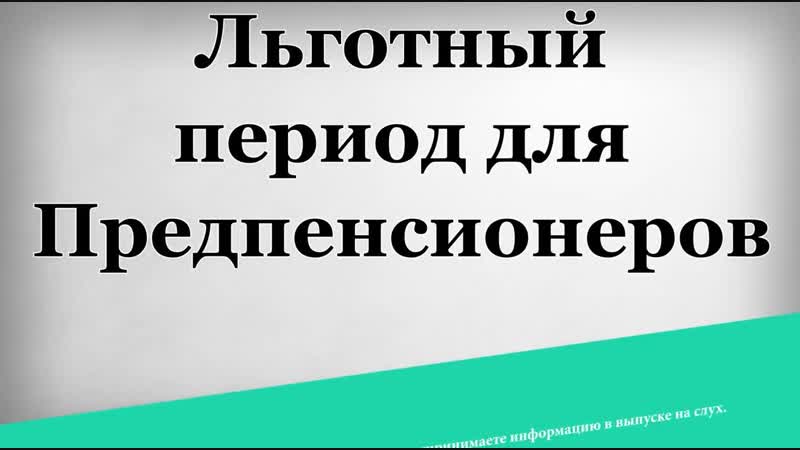 С 1 января 2019 года в России начался переходный период, устанавливающий новые параметры пенсионного возраста.Адаптация поможет обеспечить сохранение для граждан различных льгот и мер социальной поддержки, предоставляемых ранее достижения пенсионного возраста — например, льгота по уплате имущественного, земельного и транспортного налогов. Появились и новые льготы, связанные с ежегодной диспансеризацией, гарантии трудовой занятости, а также меры социальной поддержки и социальной помощи, устанавливаемые субъектами Российской Федерации.Так, право на льготы по диспансеризации и повышенному размеру пособия по безработице граждане смогут получить за пять лет до наступления нового пенсионного возраста.Пятилетний срок актуален и в тех случаях, когда при назначении пенсии учитываются одновременно достижение определенного возраста и выработка специального стажа. Это, прежде всего, относится к работникам опасных и тяжелых профессий по спискам № 1, № 2 и др., дающим право досрочного выхода на пенсию. Наступление предпенсионного возраста и соответственно права на льготы в таких случаях будет возникать за пять лет до появления указанных оснований для назначения пенсии.Например, водители общественного городского транспорта при наличии необходимого специального стажа (15 или 20 лет в зависимости от пола) выходят на пенсию в 50 лет (женщины) или 55 лет (мужчины). Это значит, что границы наступления предпенсионного возраста будут установлены для женщин-водителей начиная с 45 лет, а для мужчин-водителей начиная с 50 лет.Несмотря на то, что у некоторых людей пенсионный возраст с 2019 года не меняется, предпенсионные льготы за пять лет до выхода на пенсию им все равно будут предоставлены. Например, многодетные мамы с пятью детьми смогут рассчитывать на льготы начиная с 45 лет, то есть за пять лет до обычного для себя возраста выхода на пенсию (50 лет).Исключением, на которое не будет распространяться правило пяти лет, станут налоговые льготы. Определяющим фактором для их получения станет достижение границ 55 или 60 лет в зависимости от пола.Граждане могут обратиться за справкой о статусе предпенсионера в любую клиентскую службу ПФР, либо через личный кабинет гражданина.Также с 1 января 2019 года все органы власти, подключенные к Единой государственной информационной системе социального обеспечения (ЕГИССО), смогут получать актуальную информацию о предпенсионерах для предоставления мер социальной поддержки из кабинета потребителя ЕГИССО.